Fonetika ruského jazyka II, Zápočtový test Verze CŽV	max. 54, min. 381. В тексте обозначьте границы синтагм, расставьте ударения и предложите интонационное оформление. 								(9,5)В связи со снижением показателей состояния здоровья современному человеку необходимо ведение здорового образа жизни, осознание личной активности в повышении уровня здоровья.								2. Напишите фонетическую транскрипцию следующих слов.			(4,5)несча́стье											(1,5)пятна́дцать											(1,5)в ито́ге											(1,5)3. Дайте характеристику гласных и согласных фонем в слове встреча.		(7)4. Приведите пример фонетического явления.					(3)эпентеза –диереза – ассимиляция по звонкости – 5. Определите, сколько раз в тексте встречается звук [ы] или [ыэ].		(2)Ме́сяц гла́дит камыши́ / Сквозь сире́ни шалаши́... / Всё – душа́, и ни души́.Всё – мечта́, всё – божество́, / Ве́чной та́йны волшебство́, / Ве́чной жи́зни торжество́.6. Укажите количество букв и звуков в каждом слове.				(6)сельдь				купаться				доехатьстихать			грустный				ясный7. Закончите высказывания, дополнив характеристику.				(2)Согласные  [в] и [j] отличаются друг от друга ___________________________________Гласные [о] и [э] отличаются друг от друга ______________________________________8. Определите звуки речи.								(3)а)			    б) гласный	   			 в) звонкий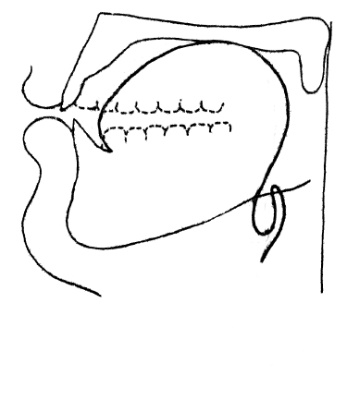 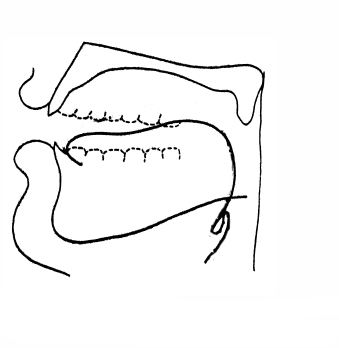 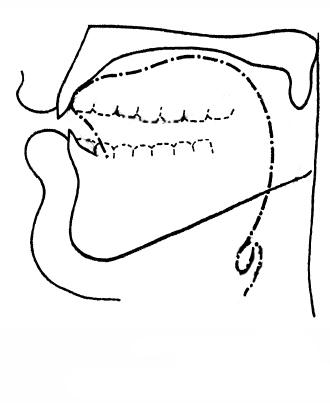 _________________		_________________________   	______________________9. Дайте характеристику ИК-3. Нарисуйте схему, приведите три значения этой ИК с примерами.										(8)10. Определите понятия: свободное ударение, сонорный согласный, артикуляция.												(9)